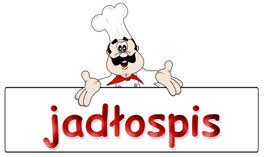 JADŁOSPIS od 25.03. – 29.03.2019. (skład jadłospisu może ulec zmianie)DataŚniadanieII śniadanieObiadPodwieczorek25.03Płatki jaglane na mlekuHerbata owocowaPieczywo mieszane z masłemKabanosySer żółtycykoriaketchupjabłkoGrochówka na boczku wędzonymMakaron z białym serem i polewą owocowąkompotBułka z masłemSzynka Ogórek kiszonyherbata26.03Kawa inka na mlekuHerbata rumiankowaPieczywo mieszane z masłemJajecznica ze szczypiorkiemDżem słodzony sokiemPomidor Biała rzodkiewZupa neapolitańska z ziemniakamiPałki kurczaka w ziołachRyż koperkiemMizeria w sosie jogurtowymWoda z cytrynąKasza jaglana zapiekana z jabłkiemMleko z miodem27.03Płatki orkiszowe na mlekuHerbata miętowaPieczywo mieszane z masłemsalamiSer żółtyRzodkiewki, awokadoszczypiorek gruszkaManna na rosoleGołąbki sosie pomidorowymOgórek zielony w słupkachZiemniaki z koperkiemkompotSałatka owocowaBiszkopty b/c28.03KakaoHerbata z cytrynąPieczywo mieszane z masłemŁosoś wędzonyKurczak gotowanyOgórek kiszonycykoriajabłkoZupa jarzynowaWątróbka drobiowaZiemniaki z koperkiemSurówka z ogórka kiszonego z paprykąkompotBułka z masłemSerek waniliowy homogenizowanymleko29.03Herbata z cytrynąPieczywo mieszane z masłemSchab pieczonyTwarożek z bananemSzczypiorekRzodkiewka mandarynkaBarszcz ukraińskiPulpeciki z ryby w sosie pomidorowymKasza bulgurSurówka z kapusty pekińskiejkompotmlekochałka z nuttelą